ГОСУДАРСТВЕННОЕ БЮДЖЕТНОЕ ОБЩЕОБРАЗОВАТЕЛЬНОЕ УЧРЕЖДЕНИЕ КАЛУЖСКОЙ ОБЛАСТИ «СПОРТИВНАЯ ШКОЛА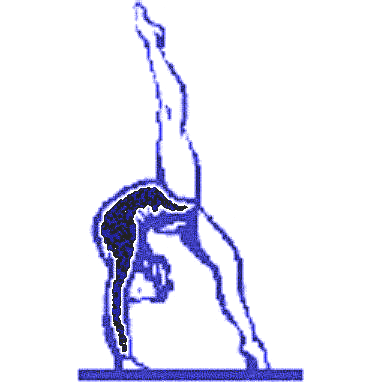 ОЛИМПИЙСКОГО РЕЗЕРВА ПО СПОРТИВНОЙ ГИМНАСТИКЕ ЛАРИСЫ ЛАТЫНИНОЙ»249038, Калужская область, г. Обнинск, Самсоновский проезд, 8-а,тел/факс (48439) 22-0-53, тел. (48439) 22-0-33, 8 (910) 914-76-97,ИНН 4025077436, КПП 402501001ОТЧЕТ о проделанной работе по дистанционному обучениюв ГБОУ КО «СШОР Л.Латыниной» с 18-22 мая 2020г.На основании Указа Президента РФ от 02.04.2020г. «О мерах по обеспечению санитарно-эпидемиологического благополучия населения на территории РФ в связи с распространением новой коронавирусной инфекции (COVID-19)», на основании приказа Министерства образования и науки Калужской области №460 от 03.04.20г, ГБОУ КО «СШОР Л.Латыниной» (в дальнейшем, школа)  завершила дистанционное обучение в 5-8 классах 22 мая 2020г. Завершением учебного года стала торжественная линейка в режиме онлайн. В период 18-22 мая 2020г дистанционно обучались ученики 5-10 классов. Ранее 15 мая 2020 г школа завершила обучение для школьников 1-4 классов.Основными целями завуча  являются мониторинг:- выполнение рабочих программ и досрочное завершение учебного года в 5-8 классах; – выставление годовых отметок по предметам; – своевременность выдачи домашнего задания; – соблюдение норм СанПиН; – посещаемость онлайн-уроков учениками;-заполнение  Сетевого города.На основании приказа о досрочном завершении учебного года 2019/2020 в 5-8 классах было проверено выполнение учебных программ. Проверка показала, что программы выполнены в полном объеме, оценки за 4 четверть и годовые выставлены.22 мая состоялся педагогический совет о досрочном завершении 2019/2020 учебного года в 5-8 классах. Решением педагогического совета было приято решение о переводе всех детей 5-8 классов в следующий класс. Вносятся изменения в учебный план и календарный график на 2-е полугодие 2019/2020гг.С 12 по 22 мая  проводилась промежуточная аттестация в форме дистанционного обучения. Был составлен график итоговых занятий по предметам, разработана форма протокола учителя для дистанционного обучения. Протоколы  и письменные работы детей(бумажные и электронные) сданы согласно графика. Учителя выставили годовые оценки. Составлены годовые ведомости по классам и по каждому учащемуся. Сводный отчет об успеваемости и качеству обучения по школе сформирован Сетевым городом. Таблица ниже.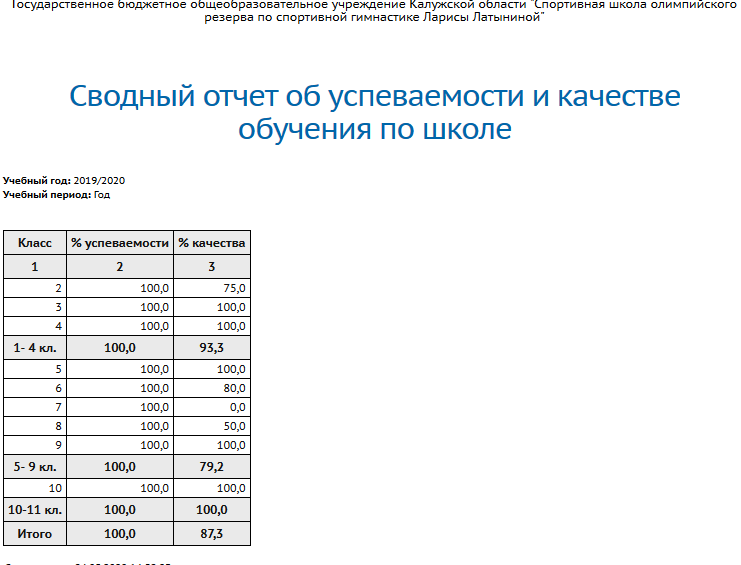 Продолжаем работать с электронным журналом. На прошлой неделе каждому родителю были розданы логины и пароли   для входа в электронный журнал. Это позволило своевременно ознакомиться с результатами детей по итогам года.В 9-10 классах учебный процесс продолжается до 29 мая. Составлен график онлайн уроков на 25-29 мая для 9-10 классов. График онлайн-конференций соответствует  утвержденному расписанию уроков в школе. Статистика показывает, что каждую неделю учителя проводят больше онлайн уроков, чем было запланировано ранее. Не исключение и эта неделя.                                            Таблица1. Информация о проведенных онлайн-уроковВ связи с нахождение  ребят на дистанционном обучении, увеличилось время нахождения детей 5-10 кл у компьютеров, однако в период с 18-22 мая нарушений по Санпину нет.                                        Планирование на следующую неделю: -продолжить работу в режиме дистанционного обучения в 9-10 классах:- полное выполнение рабочих программ и завершение учебного года в 9-10 классах; -оформление итоговых ведомостей  и годовых отчетов; -заполнение электронного журнала;-подведение итогов окончания 2019/2020 учебного года.Результат проведенной работы школы в дистанционном режиме 18-22 мая 2020г оцениваю на 4,7 баллов.Заведующая учебной частью:          Малявко Алевтина Олеговна     24.05.2020г.КлассПроведены онлайн-уроки за неделю06-10 апрПроведены  онлайн-уроки за неделю 13-17апрПроведены онлайн-уроки за неделю20-24 апрПроведены онлайн-уроки за неделю27-30 апрПроведеныонлайн-уроки за неделю6-8 маяПроведеныонлайн-уроки за неделю12-15 маяПроведеныонлайн-уроки за неделю18-22 мая166650502867605037576070475790505871917716206151422208122071210201982024812923215212891714262161923101614151641419Итого 108(за5раб.дн)146(за5раб.дн)152(за5раб.дн)140(за4раб.дн)38(за3раб.дн)124(за4раб.дн)134(за5раб.дн)